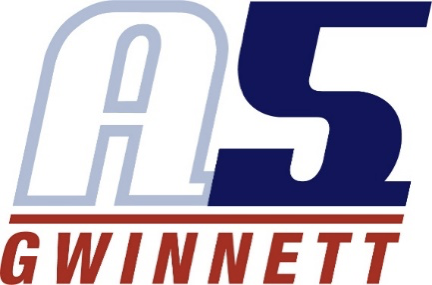 Stephanie HernandezPlaying Experience:Notre Dame Academy4th Grade-Sophomore Libero - Varsity Team (2017-2018)All Region Team (2017-2018)Scholar Athlete (2017-2018)Peachtree RidgeJunior-SeniorLibero/DS - Varsity Team (2020-2021)Captain - 2021Best Defensive Player (2021)All County 2nd Team (2021)All Region Team (2021)Scholar Athlete (2020-2021)Atlanta Extreme17-2 - Libero (2020-2021)18-1 National Elite - Libero/DS (2021-2022)